COUNTY OF ALAMEDABidders Conference Attendees ListtoRFP No. 902073forPARENT ENGAGEMENT PROGRAM SERVICESNetworking/Bidders Conference Held January 31, 2023Alameda County is committed to reducing environmental impacts across our entire supply chain. 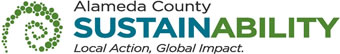 If printing this document, please print only what you need, print double-sided, and use recycled-content papeThe following participants attended the Bidders Conference:VENDOR BID LIST RFP No. 902073 – PARENT ENGAGEMENT PROGRAM SERVICESThis RFP is being issued to all vendors on the Vendor Bid List; the following revised vendor bid list includes contact information for each vendor attendee at the Networking/Bidders Conferences.This County of Alameda, General Services Agency (GSA), RFP Bidders Conference Attendees List has been electronically issued to potential bidders via e-mail.  E-mail addresses used are those in the County’s Small Local Emerging Business (SLEB) Vendor Database or from other sources.  If you have registered or are certified as a SLEB, please ensure that the complete and accurate e-mail address is noted and kept updated in the SLEB Vendor Database.  This RFP Bidders Conference Attendees List will also be posted on the GSA Contracting Opportunities website located at Alameda County Current Contracting Opportunities.Company Name / AddressRepresentativeContact InformationA Better Way Inc.3200 Adeline Street Berkeley, CA 94703Kimberly MurphyPhone: 510-318-4502A Better Way Inc.3200 Adeline Street Berkeley, CA 94703Kimberly MurphyE-Mail: kmurphy@abetterwayinc.netA Better Way Inc.3200 Adeline Street Berkeley, CA 94703Kimberly MurphyPrime Contractor: YesA Better Way Inc.3200 Adeline Street Berkeley, CA 94703Kimberly MurphySubcontractor: N/aA Better Way Inc.3200 Adeline Street Berkeley, CA 94703Kimberly MurphyCertified SLEB: A Better Way Inc.3200 Adeline Street Berkeley, CA 94703Warner GrahamPhone: A Better Way Inc.3200 Adeline Street Berkeley, CA 94703Warner GrahamE-Mail: A Better Way Inc.3200 Adeline Street Berkeley, CA 94703Warner GrahamPrime Contractor: YesA Better Way Inc.3200 Adeline Street Berkeley, CA 94703Warner GrahamSubcontractor: N/aA Better Way Inc.3200 Adeline Street Berkeley, CA 94703Warner GrahamCertified SLEB: Building Opportunities for Self-Sufficiency (BOSS)1918 University Avenue Suite 2ABerkeley, CA 94704Sonja Fitz Phone: 510-649-1930 x 1008Building Opportunities for Self-Sufficiency (BOSS)1918 University Avenue Suite 2ABerkeley, CA 94704Sonja Fitz E-Mail: sfitz@self-sufficiency.orgBuilding Opportunities for Self-Sufficiency (BOSS)1918 University Avenue Suite 2ABerkeley, CA 94704Sonja Fitz Prime Contractor: YesBuilding Opportunities for Self-Sufficiency (BOSS)1918 University Avenue Suite 2ABerkeley, CA 94704Sonja Fitz Subcontractor: N/aBuilding Opportunities for Self-Sufficiency (BOSS)1918 University Avenue Suite 2ABerkeley, CA 94704Sonja Fitz Certified SLEB: RFP No. 902073 - Parent Engagement Program ServicesRFP No. 902073 - Parent Engagement Program ServicesRFP No. 902073 - Parent Engagement Program ServicesRFP No. 902073 - Parent Engagement Program ServicesRFP No. 902073 - Parent Engagement Program ServicesRFP No. 902073 - Parent Engagement Program ServicesRFP No. 902073 - Parent Engagement Program ServicesBusiness NameContact NameContact PhoneAddressCityStateEmailA Better Way, Inc.David Channer510-601-02033200 Adeline St.,BerkeleyCAdchanner@abetterwayinc.netA Better Way, Inc.Kim Murphy510-247-1500kmurphy@abetterwayinc.netBuilding Opportunities for Self Sufficinety (BOSS)Sonja Fitz510-649-1930sfitz@sefl-sufficiency.orgBuilding Opportunities for Slef Sufficiency  (BOSS)Donald Frazier510-649-19301918 Univesity Ave, #2ABerkeleyCAdfrazier@self-sufficiency.orgCenter of Hope Community Church (COHCC)Don Evans510-357-0400dmevans411@peoplepc.comCneter of Hope Community Church (COHCC)Hentry Celetine510-205-0813henry777@comcast.netDavis Street Community Center, IncKatherine Aguirre510-347-46203081 Teagarden StSan LeandroCAkaguerre@davisstreet.orgDavis Street Community Center, Inc.Rose Johnson510-347-4620rjohnson@davisstreet.orgEast Bay Agency for ChildrenKrstin Wager510-337-0428303 Van Buren AveOaklandCAkristin@ebac.orgEast Bay Agency for ChildrenLaura Valdezlaura.valez@ebac.orgEast Bay Agency for ChildrenSally Waltz510-844-6711sally@ebac.orgEast Bay Agency for ChildrenJosh Leonard510-268-3770josh.leonard@ebac.orgEmpowering ParentsDarlene Willis619-823-71038055 Collins DrOaklandCAdrwillis63@gmail.comHayward Adult SchoolEunice Lee510-293-8595elee@has.eduSenca CenterCharlene Wedderburn510-368-6152charlene_wedderburn@senecacenter.orgSenca CenterScott Osborn510-520-0743scott@senecacenter.org